ZŠ a MŠ Lánov zve všechny malé i velké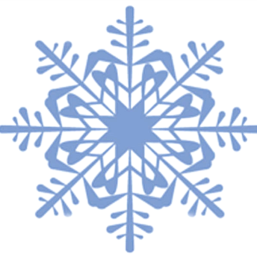 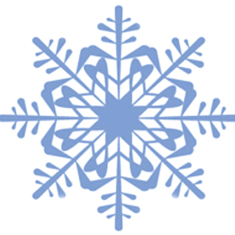 na 9. tradičnívánoční jarmark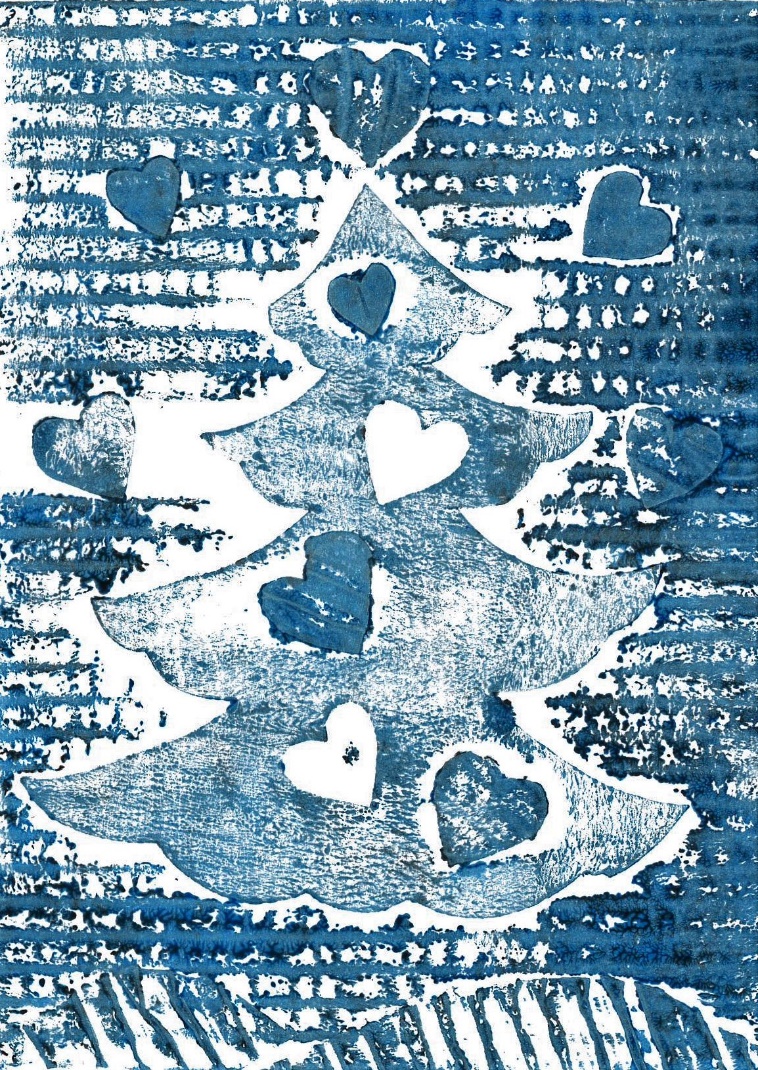 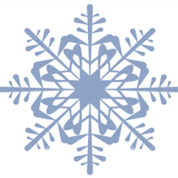 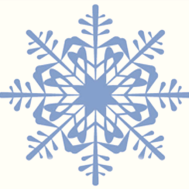 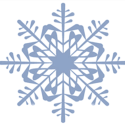 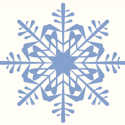 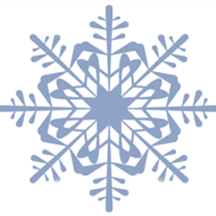 ve čtvrtek 9. prosince 2021od 15.00 do 17.00 hodin na atletickém hřišti ZŠ Lánov Čeká Vás pohodová a klidná atmosféra, 
vánoční koledy, výrobky dětí i dospělých,
výstava obrazů pod záštitou nakladatelství UMÚN z Liberce.Výtěžek z jarmarku bude použit na charitativní akci podporující tělesně postižené malíře malující ústy a nohama. Občerstvení zajišťuje penzion Baron.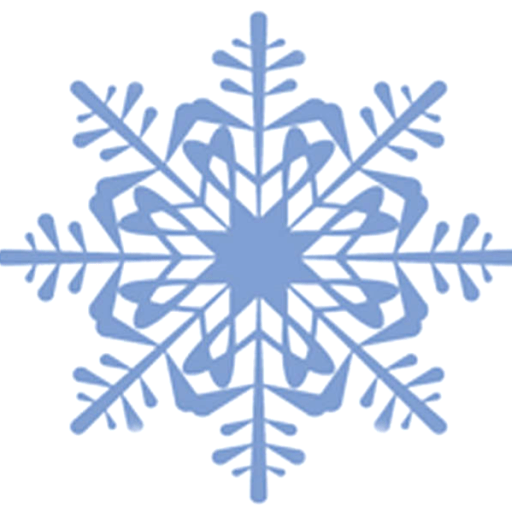 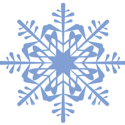 